.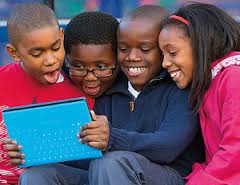 FAELA July 2017 Events / NoticesSun.Mon.Tue.Wed.Thu.Fri.Sat.1234 - CLOSED5 - CLOSED678Healthy ChoicesZUMBAXXMs. MapleSports PlexField Trip - Cancelled9101112131415CLOSEDMs. MapleSTEAMArt Teacher ??ZUMBASTEM Sports PlexWater Sports16171819202122Field TripSTEM12:30 – 3:30Ms. MapleSTEAM Art TeacherHealthy ChoicesZUMBASTEMSports PlexWater SportsGP Lakeside(Fishing)23242526272829Robotics ZUMBAMs. MapleArt Museum – East Bldg.African Art TeacherZUMBASTEMSports PlexNC Life and Science Museum3031Week 5: STEM AND SUPER SOUND - Explore the fascinating world of science and technology through hands-on experiments including exploring how sound waves look and travel through different mediums. *Field trip: NC Art Museum,  Character Challenge: Respect, Wednesday: Crazy Sock Day, Thursday: Backwards DayWeek 5: STEM AND SUPER SOUND - Explore the fascinating world of science and technology through hands-on experiments including exploring how sound waves look and travel through different mediums. *Field trip: NC Art Museum,  Character Challenge: Respect, Wednesday: Crazy Sock Day, Thursday: Backwards DayWeek 5: STEM AND SUPER SOUND - Explore the fascinating world of science and technology through hands-on experiments including exploring how sound waves look and travel through different mediums. *Field trip: NC Art Museum,  Character Challenge: Respect, Wednesday: Crazy Sock Day, Thursday: Backwards DayWeek 5: STEM AND SUPER SOUND - Explore the fascinating world of science and technology through hands-on experiments including exploring how sound waves look and travel through different mediums. *Field trip: NC Art Museum,  Character Challenge: Respect, Wednesday: Crazy Sock Day, Thursday: Backwards DayWeek 5: STEM AND SUPER SOUND - Explore the fascinating world of science and technology through hands-on experiments including exploring how sound waves look and travel through different mediums. *Field trip: NC Art Museum,  Character Challenge: Respect, Wednesday: Crazy Sock Day, Thursday: Backwards DayRoboticsZUMBAWeek 5: STEM AND SUPER SOUND - Explore the fascinating world of science and technology through hands-on experiments including exploring how sound waves look and travel through different mediums. *Field trip: NC Art Museum,  Character Challenge: Respect, Wednesday: Crazy Sock Day, Thursday: Backwards DayWeek 5: STEM AND SUPER SOUND - Explore the fascinating world of science and technology through hands-on experiments including exploring how sound waves look and travel through different mediums. *Field trip: NC Art Museum,  Character Challenge: Respect, Wednesday: Crazy Sock Day, Thursday: Backwards DayWeek 5: STEM AND SUPER SOUND - Explore the fascinating world of science and technology through hands-on experiments including exploring how sound waves look and travel through different mediums. *Field trip: NC Art Museum,  Character Challenge: Respect, Wednesday: Crazy Sock Day, Thursday: Backwards DayWeek 5: STEM AND SUPER SOUND - Explore the fascinating world of science and technology through hands-on experiments including exploring how sound waves look and travel through different mediums. *Field trip: NC Art Museum,  Character Challenge: Respect, Wednesday: Crazy Sock Day, Thursday: Backwards DayWeek 5: STEM AND SUPER SOUND - Explore the fascinating world of science and technology through hands-on experiments including exploring how sound waves look and travel through different mediums. *Field trip: NC Art Museum,  Character Challenge: Respect, Wednesday: Crazy Sock Day, Thursday: Backwards DayNotesThe meals will begin again, effective Wed.  (breakfast and lunch) . Per the guidance of our caterer, our meals will be modified. .  It is encouraged that you continue / begin sending your campers snack and lunch, in the event that they do not eat the lunch that is provided.  I have added a few outings to our program for additional enrichments that will allow campers to connect the contents shared via STEAM with on-hand applications (Science, Engineering, Art).  Parent’s campers are required to wear their camp T-shirt on field trip days.  Our return time is scheduled for 3:30pm.F